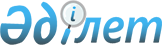 О внесении изменения в постановление Правительства Республики Казахстан от 30 ноября 2012 года № 1520 "О реализации Закона Республики Казахстан "О республиканском бюджете на 2013 - 2015"Постановление Правительства Республики Казахстан от 29 ноября 2013 года № 1292      Примечание РЦПИ!

      Вводится в действие с 1 января 2013 года.

      Правительство Республики Казахстан ПОСТАНОВЛЯЕТ:



      1. Внести в постановление Правительства Республики Казахстан от 30 ноября 2012 года № 1520 «О реализации Закона Республики Казахстан «О республиканском бюджете на 2013 – 2015 годы» следующее изменение:



      в приложении 42 к указанному постановлению:



      в графе 7 строки, порядковый номер 84, цифры «15 870 866» заменить цифрами «15 397 444».



      2. Настоящее постановление вводится в действие с 1 января 2013 года.      Премьер-Министр

      Республики Казахстан                       С. Ахметов
					© 2012. РГП на ПХВ «Институт законодательства и правовой информации Республики Казахстан» Министерства юстиции Республики Казахстан
				